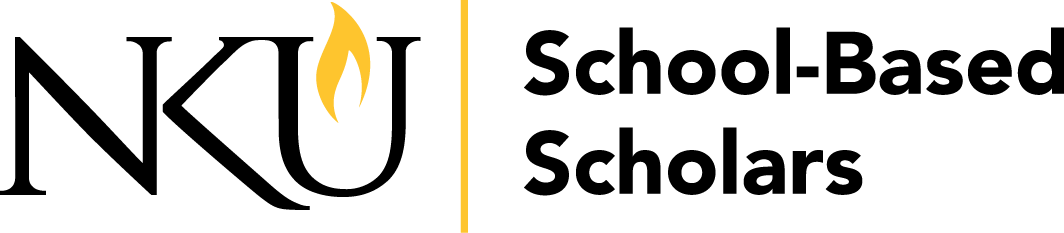 Program Admission Policy
The School-Based Scholars (SBS) program offers eligible high school students the opportunity to take college classes with NKU at their high school or NKU-approved sites.Students are eligible for this program if they meet the following requirements:High school juniors and seniors:Must have a high school unweighted GPA of 3.0 or higher. Must meet any course prerequisites.High school sophomores:Must have a high school unweighted GPA of 3.0 or higher.Must meet any course prerequisites.Must only take courses offered at their high school unless granted an exception as noted below.  Students must complete a School-Based Scholars application packet (online application, disclosure, transcript). Test scores (ACT, SAT, and/or AP) must be provided if required as a pre-requisite to a course, however some placement testing may be available. Completed School-Based Scholars application packets do not guarantee admission into the program or eligibility for any specific course. All submitted applications will be reviewed by the School-Based Scholars office for admission eligibility. Admission exceptions:All requirements in this policy for dual-credit participation are the requirements for participation in the School-Based Scholars program. If a high school wishes to impose additional requirements (above and beyond those stated) for participation in dual-credit courses, those requirements will be enforced. Sophomore students will be limited to only taking classes offered at their high school. If a high school sophomore wishes to take an online or on-campus course, the student must provide a letter of intent explaining which class they want to take and why they believe they should be permitted to take a class online or on-campus. Additionally, students must also submit with their application a letter of recommendation from their high school’s principal certifying their approval for the student to participate and a letter of recommendation from a high school educator certifying their belief in the sophomore applicant’s academic and emotional capability to participate in college courses. These documents should be submitted with the student’s application to the SBS program. Students must still meet any course prerequisites. Applications will then be reviewed for approval at NKU and students/schools will be notified of the final admission decision. High school freshmen are unable to participate in the School-Based Scholars program, unless: They provide a letter of intent explaining which class they want to take and why they believe they should be permitted to take a class in our program. Additionally, students must also submit with their application a letter of recommendation from their high school’s principal certifying their approval for the student to participate and a letter of recommendation from a high school educator certifying their belief in the applicant’s academic and emotional capability to participate in college courses. These documents should be submitted with the student’s application to the SBS program. Students must still meet any course prerequisites. Applications will then be reviewed for approval at NKU and students/schools will be notified of the final admission decision.